MOJA OMILjENA IGRA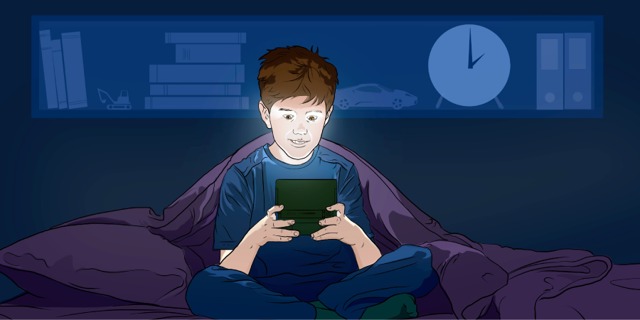 1.	Šta za tebe znači reč igra?__________________________________________________________________________________________________________________________________________________________________   .2.	Da li puno vremena provodiš igrajući se?___________________________________________________________________________________________________________________________________________________________________ .3.	Sa kim najviše voliš da se igraš?___________________________________________________________________________________________________________________________________________________________________ .4.	Koja je tvoja omiljena igra?_________________________________________________________________________________ .5.	Opiši omiljenu igru.___________________________________________________________________________________________________________________________________________________________________ .6.	Da li bi voleo da napraviš sam jednu video-igricu?_________________________________________________________________________________ .7.	Opiši nam kako bi ta igra izgledala!_______________________________________________________________________________________________________________________________________________________________________________________________________________________________________________________________________________________________________________________________________ .8.	Nacrtaj logo za svoju igricu.